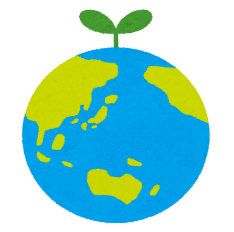 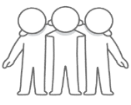 みなさんの「環境保全活動」をご紹介ください！“環境を守るため○○の活動をしています“といった、市民、事業者のみなさんで取り組む活動を教えてください。次の①～⑤の内容について、ご記入ください。『活動日』　活動された日付や活動されている期間をご記入ください。『活動者』　団体名や企業名、活動者の人数などをご記入ください。『活動内容』　主な活動内容をご記入ください。『その他』　　活動写真などをご提供ください。　　ホームページに掲載するときに、使用します。『連絡先』　代表者の日中の連絡先を教えてください。　　代表者氏名：　　　　　　　　　　　　　　　　　　　　　　　　　　　　　　電話番号：　　　　　　　　　　　　　　　　　　　　　　　　　　　　　　　　　✉アドレス：　　　　　　　　　　　　　　　　　　　　　　　　　　　　　